Составила учитель начальных классов: Ю. И. Гончарова.КГКСКОУ "Специальная (коррекционная) школа VIII вида № 3"   Пропись 3для подготовительного класса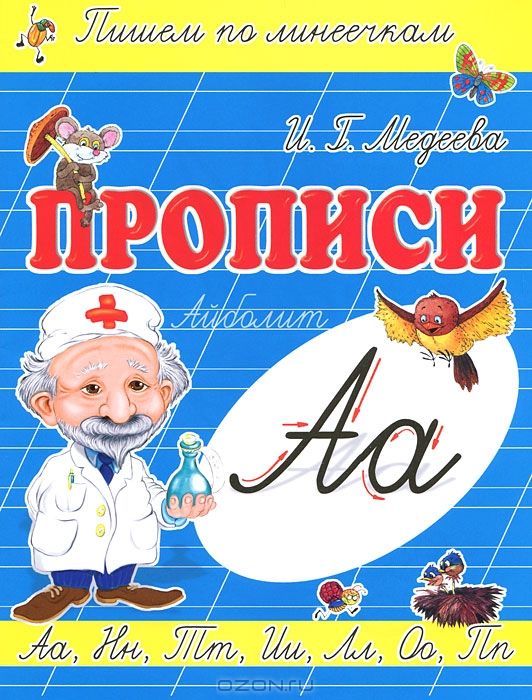 Хабаровский край